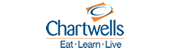 Catering Guide & OutlineWe pride ourselves on our professional approach and true attention to detail.  We will work closely with you, guiding you through a simple and seamless process that ensures your event is managed and created flawlessly. A satisfying and successful recipe requires a number of complimentary ingredients.  Sterling College catering blends stylish food with a friendly and professional service with a desire to exceed your expectations effortlessly. We have several levels of catering service to suit your needs.  Please feel free to blend elements from our suggested menus.  As always, our professional staff is available to assist to ensure yours is truly a unique and custom designed event.Contact InformationQuintin Eason - Chef/ManagerOffice: 					620.278.4248Cell:    					620.204.1018Email:					qeason@sterling.edu    LEVEL ONECoffee BreakRegular and Decaf coffeeBottled WaterFresh Baked CookiesHot Tea SelectionsCreamers and All the fixingsBeverage BreakRegular Coffee and DecafAssorted Soda, Bottled WaterFresh Baked CookiesHot Tea SelectionsPunch ServiceFruit Punch, Lemonade, Iced TeaHot Tea SelectionsFresh Baked CookiesBottled WaterSnack AttackPretzels & or assorted snacksBottled WaterAssorted SodaWhole FruitGranola Bars or CookiesChopped Seasonal FruitLight StartsAssorted JuiceWhole FruitBottled WaterBulk Flavored YogurtBulk GranolaSay CheeseAssorted Cheese and CrackersSliced Protein AssortmentAssorted Soda & WaterFresh baked cookies…or create any combination to meet your wants for a price from $2.00 to $3.50"Level TwoContinental BreakfastFresh Baked Muffins and or PastriesSticky Buns or Cinnamon RollsFresh Brewed Regular Coffee and DecafSliced FruitBagels and Cream Cheese                Assorted Juices and Bottled Water		Boxed LunchesChoice of Ham, Turkey or Roast BeefAssorted Soda/Beverage SelectionsBag of baked ChipsWhole FruitGranola BarAssorted Tossed SaladsBLT Salad with Roasted Pepper RanchSpring Greens, Feta Cheese with Walnuts and Raspberry DressingCaesar Salad with Croutons and Parmesan CheeseRoasted Vegetable Panzanella SaladSpinach with Bacon, Diced Tomato, Egg, Shaved Onion Aged Vinegar DressingChefs Seasonal CreationsThat’s A WrapAssorted WrapsBag of Baked ChipsBottled Water/Soda SelectionSmall Side Salad (choose 1 from above)Assorted SodaFruit SaladSoup AdditionsAdd a soup to any level for only 2.00 per person …or create any combination to meet your wants for a price from $6.00 to $7.50"LEVEL THREEPlated BreakfastHeart Healthy OmeletChoice of Breakfast PotatoAssorted JuiceFresh Brewed CoffeeSliced of Whole FruitSmorg a BoardAssorted Wraps and SandwichesFruit SaladSalad Side (choose from Level 2)Assorted Soda & Bottled WaterAssorted Bags of ChipsFresh Baked CookiesBreakfast BuffetScrambled Eggs with Fresh Herbs & CheeseFried Breakfast PotatoesFruit SaladAssorted Light Pastry SelectionsAssorted JuiceFresh Brewed CoffeeHot TeaBuffalo PlatterAssorted Wings with Variety of SaucesRanch and Blue CheeseAssorted Sodas and Bottled WaterCarrots & CeleryBowl PartyTortilla Chips Spinach Artichoke DipCon Queso Cheese DipHomemade SalsaCheese and Cracker TrayAssorted Protein Assortment …or create any combination to meet your wants for a price from $8.00 to $9.50"LEVEL FOUR(All Buffets come with Bread and Beverage Selection Please Choose 1 vegetable)Buffet SelectionChicken Parm with Fresh Tomato Sauce and PastaGrilled Pork Chops with Herb RiceChicken Fried Steak with Butter Mashed PotatoesChicken Cordon Blue with Buttered RiceFried Chicken with Mashed Potatoes & GravySlow Roasted Beef with Mashed PotatoesSpaghetti & MeatballsChicken AlfredoAsian Beef Stir FryVegetable SelectionSteamed Broccoli with GarlicZucchini & Yellow SquashSteamed CarrotsSpinachBreak TimeBuffalo Wings Vegetable Egg Rolls with Peanut SauceFried Coconut ShrimpLoaded Potato SkinsAssorted Sodas and Bottled WaterRanch & Blue CheeseFinger Foods(Choose 3 )(each additional 3 dollars each)Smoked Salmon on Cucumber with Cream CheeseMango Chicken Salad on Fresh Won TonProsciutto Wrapped MelonAssorted Whipped Cheese Dips and CrackersArtisan Cheese PlatterHeirloom Tomato & Mozzarella TowersShrimp Cocktail & Grilled Lemon spicy cocktail sauceFruit K-Bobs with sweet honey yogurtYogurt MartinisLemon BarsMini Cheese CakesFrench Silk Bombs with Sweet Sour CreamBruschetta with Toasted Artisan French BreadOatmeal Carmeletes  …or create any combination to meet your wants for a price from $10.00 to $11.50"LEVEL FIVEPlated Lunches(all lunches come with bread and beverage service)Salmon Caesar SaladCrispy Chicken Pasta with Wild MushroomsWild Greens with Balsamic Dressing topped & Medallions of Pork TenderloinChicken Piccata with pasta PuttanescaChicken Cordon Blue with Wild Rice and green beansSeared Skirt Steak with mixed lettuce, charred tomato & sundried vinegar dressingWild Mushroom Meatloaf with Mashed potatoes & honey glazed carrotsThe Buffet(all buffets come with bread & beverage service)Mixed Artisan Sandwiches on fresh baked bread & WrapsSeasonal Soup choices Choose one Finger food from Level 3Choice of Accompaniment Salad on Level 2Homemade Dessert Choice  Heavenly BBQ (choose 2 proteins)Slow Smoked Pulled PorkGrilled Pork Ribs with Apple Dry RubBraised Beef BrisketHomemade CornbreadBaked BBQ BeansColeslawHoney Bourbon Bread Pudding with White Chocolate SauceFlorence Market(choose 2 meal options)Shrimp Fra Diavolo on capelliniPenne Pasta with Wild Mushrooms & Chicken ScaloppiniEggplant Parmesan with melted mozzarellaBeef Burgundy & roasted potatoesRomaine Salad with Basil Caesar DressingOrange Ricotta Cheesecake  …or create any combination to meet your wants for a price from $12.00 to $13.50"Choose 1 from each category						Executive Level													Plated SaladsIceberg wedges with Gorgonzola dressing, mixed heirloom tomatoes & pancettaTomato, Cucumber & Roasted Garlic with Lemon Thyme DressingMixed Romaine, Frisee & Spinach with Mustard Champagne DressingShredded Fennel, Grapefruit, Radish & Caper tossed with Light Sumac Mint dressingCaesar Salad with pear tomato & shaved Romano cheeseCrumbled Manchego, Grape Tomato, Baby Lettuces, Cucumbers & Tangy DressingChef’s Seasonal CreationPlated ProteinsRoasted Mint Rack of lamb with brandy (great as a carving station!)Mushroom Dusted New York Steak & Demi (great as a carving station!)Chermoula Grilled Swordfish & sundried tomato butterDouble Pork Chop with roasted pears & prickly ashRolled Salmon Mingon gratinee with tarragon butterChef’s Seasonal CreationStarches & Vegetables(season permitted choose one of each)Roasted baby carrotsPoached snow peasGrilled asparagusGrilled eggplant, fennel & tomatoBraised beetsBroccoli Rabe with roasted garlicButter Whipped Yukon PotatoesRoasted Red Potatoes with Herbs Pasta with Roasted Peppers & ChivesCreamy Risotto with Parm CheeseScallop sweet potato au gratinWild Rice with LemonLinguini with spinach & tomatoChef Seasonal CreationSweet FinishesOrange Ricotta CheesecakeRoasted Peach Cobbler with Vanilla Bean Ice CreamTiramisuAssorted Berries & CreamChocolate Banana with Carmel & PeanutsChef’s Seasonal Creation  …or create any combination to meet your wants for a price from $14.00 to $18.50"All levels include linen, labor, simple beverage service and clean up of each event ordered.  Please give us ample time to complete your request.  We will gladly work with you on any last minute caterings and banquet events - of course the more time we have to plan for your event, the more enhanced your event will be.  Level 1$2.00 to $3.50 per personLevel 2$6.00 to $7.50 per personLevel 3$8.00 to $9.50 per personLevel 4$10.00 to $11.50 per personLevel 5$12.00 to $13.50 per person$15.50 to $18.50 per personCarving Stations & Action StationsAdd 2 per person per station